The Simple Past TenseForm:I played                         I did not playHe arrived                     did he arrive?She workedIt sentWe dreamedYou waitedThey cried Pronunciation:played, arrived /d/  - voiced consonants ( znělé souhlásky)worked, packed, passed /t/ - voiceless consonants (neznělé s.)posted, added /id/ - end in the sound /t/ or /d/ an extra syllable is addedSpelling:Arrive – arrivedverbs ending in –e add –d (phoned, smiled, agreed, died, lied)Wait – waitedverbs not ending in –e add –ed ( asked, cleaned, followed, videoed)Stop – stoppedverbs spelt with a single vowel letter followed by a single consonant letter double the consonant ( 1  samohláska -  1 souhláska) ( begged, rubbed) the same rule + stressed syllable - occur – occurred, prefer – preferred, differ – differed,…/ travelled, quarrelled, labelled, signalled Br. E./Cry/cried - a consonant before –y (carried, denied, fried, tried)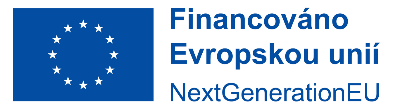 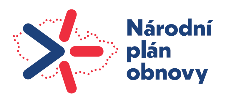 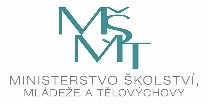 